Конспект занятияОбразовательная область«Физическая  культура»Тема: «Школа юных космонавтов»Старшая  группа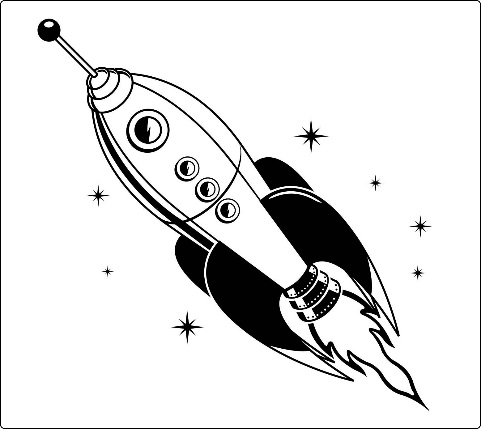 Тема: «Школа юных космонавтов»  Цель: Расширить знания детей о космосе, создание условий для развития у детей физических качеств и совершенствование двигательных навыков направленных  на укрепление своего здоровья.Задачи: Воспитательные: Воспитывать чувство гордости за достижения нашей страны, уважение к труду людей, работа которых связана с освоением космоса. Воспитывать любовь к нашей планете, желание беречь ее. Воспитывать у детей интерес к подвижным играм и упражнениям.Развивающие: Развивать творческое воображение, внимание, логическое мышление, познавательный интерес. Образовательные: Закрепить и расширить знания детей о космосе. Совершенствование двигательных навыков  в процессе накопления двигательного  опыта и применения его на занятиях. Оздоровительные: Формирование систем и функций организма, удовлетворение потребности в движении. Укрепление здоровья. Релаксация – снятие напряжения.Расширять и активизировать словарный запас: Развивать диалогическую речь, расширять лексику. Дать понятие «школа юных космонавтов», космонавт, космос, специальный транспорт – ракета - носитель, скафандр, ракетодром (космодром).Приемы руководства деятельностью детей на занятии:Приемы постановки целей и мотивации деятельности детей: Переключение внимания детей на предстоящую деятельность, стимуляция интереса к ней, создание эмоционального настроя, точные и четкие установки на предстоящую деятельность (последовательность выполнения задания, предполагаемые результаты).Приемы активизации деятельности детей в процессе занятия: беседа, создание проблемной ситуации, создание условий для формирования двигательных умений и навыков, физических качеств.Приемы организации практической деятельности детей: Направить детей на самостоятельную умственную и практическую деятельность, выполнение всех поставленных учебных задач. В процессе занятия осуществляется индивидуализация обучения (минимальная помощь, советы, напоминания, наводящие вопросы, показ, дополнительное объяснение).  Создание  условий для того, чтобы каждый ребенок достиг результата.Приемы поддержания интереса у детей: планирование, музыкальное сопровождение, использование рационального  способа организации детей, эффективное использование физкультурного оборудования.Приемы оценки и самооценки: поощрение,подведение итогов занятия совместно с детьми.    Предварительная работа: Рассматривание иллюстраций, чтение художественной литературы, беседы,  рисование  на тему «Космос» в группе. Ознакомление воспитателя с  задачами и содержанием занятия, обсуждение организационных моментов, разучивание слов к подвижной игре.Создание среды для организации и проведения занятия: пластмассовые мячики,  корзина для мячей, конусы, доска для ходьбы, мешочки с песком, обручи,нестандартное оборудование плоский напольный  геометрический конструктор, схема «Ракета», магнитофон, аудиозапись космической музыки, звуки природы, иллюстрации космоса, наклейки – «Звезда» каждому ребенку.Виды детской деятельности  на занятии: игровая,  коммуникативная, двигательная, музыкальная,конструирование.Ожидаемые результаты:  Ребенок проявляет интерес к играм и упражнениям, совершенствует свои умения и навыки,  глазомер, координация движений, ловкость, ритмичность, согласованность движений, ориентировка в пространстве. Расширяет знания о космосе, активизирует словарный запас.Критерии оценки деятельности детей на занятии:Усвоение задач занятия всеми детьми.Оптимальность физической нагрузки, двигательной активности.Положительный эмоциональный тонус детей.Ход занятия1.Вводная частьДети приветствуют гостей.Построение в шеренгу. Равнение. Проверка осанки. Инструктор: Здравствуйте, ребята! Вы знаете, кокой сегодня день? Сегодня вся страна отмечает День космонавтики! Инструктор: Что же произошло в этот день? (Ответы детей) Инструктор: Дело в том, что именно 12 апреля 1961 года наш космонавт совершил первый в мире космический полет. А знаете ли вы, кто был первым, человеком, побывавшим в космосе? (Ответы детей. Юрий Алексеевич Гагарин. Он на космическом корабле «Восток» облетел вокруг земного шара.)Инструктор: а вы хотели бы почувствовать себя юным космонавтом и полететь в космос на ракете?Ведь космонавты должны хорошо ориентироваться в пространстве, быть выносливыми, сильными, внимательными и здоровыми.Как вы думаете эти качества могут проявиться сразу? Или нужна тренировка?Нужно систематически заниматься физкультурой, делать  зарядку,  быть здоровым, выносливым и постоянно тренироваться.Ребята, а вы знаете, что  в космос могут полететь только здоровые  космонавты ? Как вы думаете, почему?Ответы детей (При совершении космического полета космонавт подвергается воздействию ряда факторов: невесомость, перегрузки, шумы, вибрации, ограничение подвижности, изоляция, существование в замкнутом ограниченном пространстве и пр.)Кто решает, всех ли можно допускать к  специальным  тренировкам для полета в космос ? Ответы детей.( Доктор).Вот и к нам сейчас придет Доктор.Доктор:Прошу всех ровно встатьИ команды выполнять.Все дышите!Не дышите!Всё в порядке, отдохните!Руки вместе поднимите!Превосходно, опустите!Все присядьте!Быстро встаньте!Покажите языки!Уберите!Наклонитесь!Разогнитесь!Хорошенько подтянитесь!Улыбнитесь широко!И попрыгайте легко!Да, осмотром я доволен,И никто из вас не болен!Все дети здоровыИ к тренировке вы готовы!  Ну, тогда я приглашаю вас в «Школу  юных космонавтов» . Вы готовы? Отлично!Начинаем тренировку.Дети шагают друг за другом в колонне по залу.Ходьба за ведущим – «круг почета».Ходьба и бег с заданиями.Ходьба на носочках с заданиями для рук.Ходьба на пяточках, за голову.Бег  по кругу в среднем темпе.Бег приставным шагом в сторону, (левым и правым боком).Ходьба «змейкой».Ходьба врассыпную.Ходьба  с нахождением своего места в колонне.Ходьба , восстановление дыхания.Дети берут мячи.Построение в две колонны.2.Основная часть.ОРУ с большим мячомИ.п.  – о.с. мяч внизу в руке.Поднять руки вверх, переложить мяч в другую руку. Опустить руки вниз.И.п. И.п. – стоя ноги на ширине плеч, мяч в руке, руки в стороны.1 – руки  убрать за спину передать мяч в другую руку;2 – и.п.; И.п. – ноги шире плеч, руки в стороны  мяч  в руке.наклон вперед, за коленкой передать мяч в другую руку;           3-4 и.п. (6 раз)И.п. – ноги шире плеч, мяч в руке внизу.          1-2-3 наклониться вперед, мячом  коснуться пола;и.п.И.п. – присед,  мяч  на полу перед ребенком,1-4 прокатить мяч вокруг туловища вправо (влево), перебирая его руками (3 раза в каждую сторону). И.п.  о.с. ноги вместе, руки вниз с мячом.Поднять колено правой ноги, руки  в стороны.И.п.Поднять колено левой ноги, руки в стороны.И.п.Ходьба на месте с мячом.Основные виды движений 1.Ходьба по доске боком, приставным шагом с передачей мяча на каждый шаг перед собой и за спиной. 2.Ходьба с мешочком на голове между предметами.3. «Построим ракету». Используя схему и плоский геометрический конструктор.Инструктор:Любят наши ребята играть,
Кем угодно могут стать!
Сегодня в космонавтов решили превратиться и в ракете прокатиться.Подвижная игра «Космонавты»Пространство зала – ракетодром.(космодром)(Специально оборудованное место для испытания и запуска ракет).Ждут нас быстрые ракетыДля прогулок по планетам.На какую захотим,На такую полетим.Но в игре один секрет –Проигравшим места нет.(на полу по кругу раскладываются обручи – ракеты, дети становятся вокруг обручей по кругу. Произнося слова, дети идут по кругу. В конце последней строчки занимают место в ракете (количество обручей меньше, чем число детей).Заключительная часть.  Ходьба за ведущим. Построение в шеренгу. Как вы себя чувствуете после тренировки в «Школе юных космонавтов»? Что вы нового узнали для себя?Какие трудности были? (Ответы детей).Ребята, вы молодцы! Вы успешно  справились со всеми заданиями,  и показали как вы ориентируетесь в пространстве, какие вы внимательные, быстрые, ловкие, сообразительные и спортивные. До свидания! Будьте  здоровы!